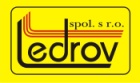 Výzva na predloženie cenovej ponukyPredmet zákazky:  	Dodanie sieťoviny na stavbu Zdravotné stredisko Identifikácia verejného obstarávateľa:.Názov:			Ledrov spol. s.r.o.Sídlo: 			Schreiberova 369, 02061 Lednické Rovne     Zastúpený: 			Tomáš Pokorný, konateľ spoločnostiIČO: 			31635041DIČ: 			2020442105Bankové spojenie:	 	PRIMA BANKA a.s.Číslo účtu: 			2821025001/5600IBAN: 			SK32 5600 0000 0028 2102 5001Telefón a E-mail: 		+421 910 951 882; e-mail: konateľ@ledrov.skKontaktné údaje pre VO: 	Tomáš PokornýTelefón:			0910 951 882	E-mail			konateľ@ledrov.skOpis predmetu zákazky:Dodanie a dovoz sieťoviny na stavbu Zdravotné stredisko Lednické Rovne. Cena bude dodania je vrátane dovozu na stavenisko Lednické RovneTermín plnenia:  Do 22.5.2020Komunikácia:Obhliadka objektu nie je potrebná pred dodaním cenovej ponukyKontaktná osoba: uvedená v bode 2. tejto výzvyKritérium na vyhodnotenie ponúk:Jediným kritériom na vyhodnotenie ponúk je cena celkom za celý predmet obstarávania v EUR s DPHAk uchádzač nie je platcom DPH, uvedie navrhovanú cenu celkom. Skutočnosť, že nie je platcom DPH, uvedie v ponuke. V prípade že sa poskytovateľ služby stane počas realizácie platcom DPH, bude cena považovaná za cenu vrátane DPH. Poradie uchádzačov sa určí porovnaním výšky navrhnutých ponukových cien za poskytnutie predmetu zákazky.Úspešným uchádzačom bude ten, kto preukáže splnenie podmienky účasti a predloží ponuku s najnižšou cenou za celý predmet zákazky.Predpokladaná hodnota zákazky:4 058,24  EUR bez DPHLehota viazanosti ponuky:01.09.2020Obsah ponuky:odporúča sa predložiť titulný list k ponuke s uvedením všetkých identifikačných a kontaktných údajov uchádzača a označením zákazky,Predkladanie ponúk:Uchádzač predloží ponuku :-  osobne, poštou alebo kuriérom na adresu : Ledrov spol. s.r.o., Schreiberova 369, 02061 Lednické Rovne,  v jednej nepriehľadnej uzatvorenej obálke a označením „Ponuka - Sieťovina“- e-mailom na adresu konatel@ledrov.sk ako sken dokumentu s podpisom štatutára Lehota na predloženie ponuky: najneskôr do 14.05.2020 do 14:00 hod.Vyhodnotenie ponúk:Dňa 14.05.2020 o 14:00 hod. v sídle spoločnostiS pozdravom...................................................................................							              Tomáš Pokorný						                        konateľ spoločnostiV Lednických Rovniach dňa 11.05.2020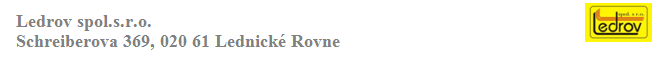 CENOVÁ PONUKA PRE LEDROV spol. s.r.o.Ponuka od (identifikačné údaje spoločnosti):...................................................................................................................................................KALKULÁCIA CENY(ponuku je potrebné vypracovať a dodať do 10-dní od dňa dopytu, viazanosť ponuky 1 mesiac)Zaškrtnite:SME PLATCI DPH      /      NIE SME PLATCI DPHVypracoval: ...............................................................................................................Dňa: ...........................................................................................................................Podpis a pečiatka za uchádzača: ................................................................................PopisMJMnožstvoVýstuž základových dosiek zo zvár. sietí KARI, priemer drôtu 8/8 mm, veľkosť oka 150x150 mmM2415,3  (70 ks)Výstuž mazanín zo sietí KARI, priemer drôtu 6/6 mm, veľkosť oka 100x100 mmM2625,6 (105 ks)Doprava na stavbu Lednické Rovne, Súhradkaks1NázovCena v EUR bez DPHDPHCelková cena v EUR s DPHDodanie sieťoviny na stavbu Zdravotné stredisko - celková cena vrátane dopravy